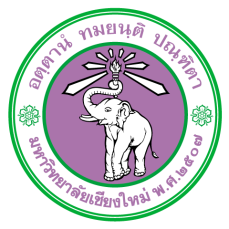 Protocol Amendment FormResearch Project Code   1. Research Project Title       COA/COE Approval Date                            Expiry Date         2. Current status of the research project                 Not yet recruit research participants	       In the process of recruiting research participants                  Already recruited all research participants and/or undergoing follow-up study                 Completed follow-up study of research participants and/or in process of named                      Data analysis only                 In the process of data analysis which can connect to research participants information                  Analyze anonymous data which unable to connect the research participants information    Planned number of research participants    Number of research participants at present     Participants who completed the study    Participants withdrawn during the study   (Please specify the cause) 3. Please specify what you want to amend.4.  The amendment is	  Major changes	 Minor changes  5.  Please clarify the type of research protocol.    (Please note that the final decision of protocol consideration is up to the CMUREC)	  Exemption	  Expedited	 Full Board  6.  The proposed amendments posed an increased risk to the research participants.	 Less than minimal risk	 Over than minimal risk     If over than minimal risk, please describe the risks of the participants and additional and risk mitigation measures.7.  Other descriptions (if any) ** Please submit with Form AF02-12 (Comparison Table of Amendment) and all related documents **